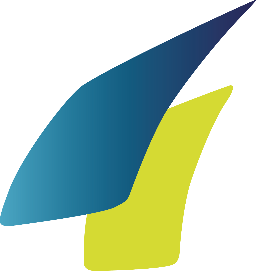 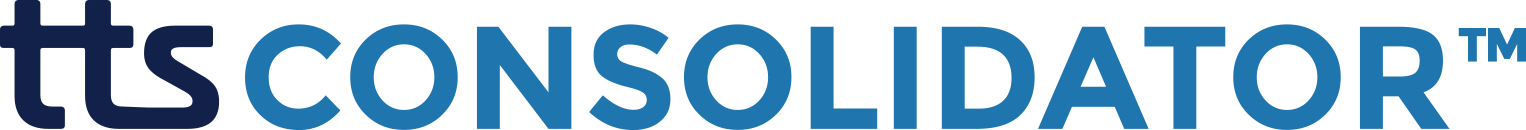 FEATURESGENERAL | Web-based SolutionFLIGHT SEARCH | Powerful Search EnginePNR | Easy Booking ProcessTICKETING | Risk Free Ticketing AutonomySETTINGS | Strong FlexibilityMANAGEMENT | Full Account TrackingINSIGHT | Content HighlightSMARTPOINT PLUGIN | More productivity and work comfort NEWSUPPORT | Full Commitmentall travelport gdsSupports full integration with Apollo, Galileo and Worldspan GDS.GRAPHICALINTUITIVE WEBEXPERIENCEIntuitive web experience for both GDS expert and GDS non-experienced travel agents, it works with all mainstream web browsers allowing travel agents to work how and when suits them best. It doesn’t require any software installation.SMARTPOINTPLUGIN NEWTTS Consolidator Smartpoint Plugin allows sub-agents to access features of TTS Consolidator directly in Travelport Smartpoint like issuing tickets, increasing sub-agents productivity and comfort. Go to TTS Consolidator Smartpoint Plugin section to learn what features are supported by the plugin.CUSTOM URLEach consolidator may define his own url to access TTS Consolidator 3.0.CURRENCYFLEXIBILITYSupports the currencies supported by the GDS and the currency can be customized per consolidator. The system also supports double currency logic (custom currency andDollars).MULTI-LANGUAGESupports English, Portuguese and Spanish (being prepared to accommodate other languages) and the language is automatically selected based on the user’s browser preferred language.LOGIN CREDENTIALSLogin credentials are composed by username and password, which allows users to have the same email associated to their profiles and lets users to be logged in the GDS environment and in TTS Consolidator at the same time.BEST PRICESEARCHBest Price search is based on Best Buy, which allows users to better serve the clients that give priority to price.ADDITIONAL BESTPRICE SEARCHMETHODSAbility to improve the results for best price search through Flexi Flights (One Way combinations) and Cross Ticketing.AVAILABILITYSEARCHSearch method based on availability allowing users to better serve the clients that give priority to flight schedule.BOOK SEVERALFARE QUOTESSIMULTANEOUSLYAvailability search allows multiple fare quotes in the same screen and supports booking storing several fare quotes simultaneously, with just one click.SEARCH ASA SUB-AGENTAllows consolidators to search flights as one of their sub-agents to access exactly what their sub-agencies see.COVERS SEVERALJOURNEY TYPESUsers can search One Way, Round Trip and Multi-destination trips.COVERSSEVERAL PTCSBy default, users can search and book for adults (ADT), children (CNN), infants (INF) and infants with seat (INS) however specific PTCs can be configured per consolidator.ADVANCEDSEARCHPARAMETERSUsers have additional parameters to refine search: Cabin, Carrier, Flight Number andDirect Flights. For consolidators with two currencies, users can select the currency in which prices will be displayed in the search results.FLIGHT DETAILSUsers can access flight details per flight: Flight Number, Carrier, Duration, Distance,Class, Fare Basis, Seats, Ticketing Deadline and Fare Rules.CHECKED BAGGAGE VISUAL INFOImmediate visual and detailed access to the checked baggage allowed during all the booking process.PRIVATE FARES VISUAL INFOImmediate visual info if the price is based on a private fare.EXTENSIVE FILTERSResults can be filtered by Price, Departure time, Marketing Carrier, Plating Carrier and number of Stops.CREATE, EDIT,CANCEL PNRSA simple interface allows users to create a PNR in a second without having to know anyGDS commands. Users can also easily edit and cancel PNRs and import PNRs created in the GDS environment.IMPORT PNRSFROM THE GDSUsers can import PNRs from the GDS to be ticketed in TTS Consolidator. TTSConsolidator and GDS are not exclusive, agents can continue to work in the GDS and useTTS Consolidator just to issue tickets.CRYPTIC PNR VIEWSupports access to the PNR cryptic script.ADD AND REMOVEPNR SEGMENTSBefore the PNR has been Ticketed, agents can add and remove PNR segments.FILED FARESSupports several filed fares and displays full filed fare details, allowing also users to change the Ticket Fee at booking time.APISSupports Advanced Passenger Information System data (Name, Surname, Middle Name, Gender, Date of Birth, Nationality, Travel Document Type, Travel Document Number, Travel Document Expiration Date and Travel Document Country of Issue).FREQUENT FLYER CARDSupports Frequent Flyer card information insertion and adds it to the booking.SSRsSupports GDS SSR requests and adds them to the GDS booking.SEATINGSupports pre-seating at booking time.NAME REMARKSSupports Name Remarks.REMARKSDisplays the visible remarks set by the consolidator and sub-agencies at remarks management area so that the user can fill-in the correspondent information to be inserted in the PNR.VENDOR REMARKSDisplays the PNR vendor remarks.ITINERARIESIntegration with View Trip and itinerary generation. Itineraries can be downloaded or sent by email, to one or multiple email addresses, in PDF format.HIDE PRICES IN VIEWTRIPConsolidators may allow their sub-agencies to decide if they want to hide prices in ViewTrip. This feature can be enabled for specific sub-agencies only.PNR SEARCHPNR search area allows user to search PNR by PNR code and Name.QUEUESDisplays all not empty Queues and allows its management.STICKY PNRSEARCHAlways present area throughout the application even if the user scrolls down. It allows the user to search for a PNR no matter where he is in the application or shows the user if and what PNR is open while allowing immediate access to its available actions.ONE-CLICKTICKETINGNon-IATA users can issue tickets with just one click and the tickets are immediately generated.PAYMENT WITHAPPROVED CREDITOR CREDIT CARDNon-IATA users can pay tickets using the available credit or credit cards depending on what was authorized by the consolidator for that sub-agency.GUARANTEED FARESISSUANCEThe ticketing system only issues guaranteed fares, eliminating the risk of fare manipulation that can lead to unwanted ADMs.ENDORSEMENTSAllows you to add endorsements to the tickets.FLEXIBLESETTINGSConsolidators may define general IATA Fees, preferred carriers, blacklisted carriers and remarks or customize specific settings per sub-agency, offering full setup flexibility.FEESSupports IATA Fees, XP and Ticket Fees.All fees can be set by “Flight Type” (National, International and Intercontinental),“Journey type” (One Way, Round Trip and Multi-destination) and “Up to” (fare range) which will allow the user to make the fee depend on the fare amount.Fees can be set as an absolute value and/or a percentage of the fare amount.PREFERREDCARRIERSThis section allows consolidators and sub-agencies to add the carriers they wish to point out to their users as being their preferred ones. Excel file import and export is available.BLACKLISTEDCARRIERSThis section allows consolidators and sub-agencies to specify the carriers they wish to exclude from the search results. Excel file import and export is available.REMARKSMANAGEMENTThis section allows consolidators and sub-agencies to specify the remarks that will be added to the PNR. The remarks can be set to be directly added to the PNR without theneed for the user to fill-in anything or make them visible during the PNR creation to be filled-in.PREFERRED QUEUESMANAGEMENTThis section allows consolidators and sub-agencies to specify the 6 preferred queues they wish to be displayed in the Preferred Queues section available in the homepage.SUB-AGENCY LOGO SUPPORTED NEWSub-agencies can upload their own logo and display it on their itineraries.CUSTOMIZABLE VOID PERMISSIONS NEWIATA agencies can define if their sub-agents can void tickets.MANAGE MYSUB-AGENCYAllows each agency to manage their own editable information.MANAGESUB-AGENCIESAllows consolidators to manage their sub-agencies editable information.CREDIT CARDSMANAGEMENTConsolidators can set their credit card acceptance logic per sub-agency: not accepted, accepted or specify the credit cards that will be authorized.CREDITMANAGEMENTAllows sub-agencies to request credit to their consolidator as Credit Request or MoneyTransfer and attach files. Consolidators will then be able to accept, accept changing the amount or deny the request.AGENCIES BALANCEAllows consolidators to see all their sub-agencies balance and notify those he wishes to alert about low balance.ACCOUNTTRANSACTIONSAllows sub-agencies to check all their transactions and allows consolidators to keep track of all their sub-agencies transactions providing filtering per sub-agency for easier tracking.AIRLINECOMMISSIONINGAllows consolidators to manually input airline commissions by city-pair or country-pair.REPORTINGReports are exported to excel files. Supports ticketing reports (per PNR, Ticket orSegment) and account reports.PRIVATEFARESConsolidators can specify private fares for all sub-agencies or per sub-agency. Private fares cloning is available to speed up the process of creating new private fares.  Supports Cat35, Account Code, Tour Code and Published private fares and users can set private fares for both One Way and Round Trip journey types and add OSI per private fare. Private fares can be exported to an Excel file.IATA BOARDMANAGEMENTArea where the consolidators can manage the information that appears on the IATABoard displayed in the homepage.NOTIFICATIONSSECTIONAlways present notifications block keeps the user updated with indicators about his business most critical information and useful content.MONTHLY SALESDASHBOARDSummarises the sales of the current month right on the homepage offering consolidators a quick insight about their sub-agencies sales activity and Non-IATA agencies the ability to see their own performance.NEWSDisplays TTS news and curated travel industry information published on the TTS blog.PREFERRED QUEUESPreferred queues homepage block displays the 6 most relevant queues for your agency.IATA BOARDArea where consolidators can post information to all their sub-agencies like business procedures or communications.IN-APP ALERTSArea reserved to disclose application alerts to users.SUPPORTED FEATURESThe TTS Consolidator Smartpoint Plugin is available for sub-agency users and offers the following features directly in Travelport Smartpoint:The login in the plugin is made using TTS Consolidator credentialsIssue PNRs according with the business rules established in TTS ConsolidatorCheck available creditCheck transactionsCONTEXT HELPContext help is available throughout the application for key elements.KNOWLEDGE BASEAccess to a knowledge base with detailed content about how the application works.24/7 HELPDESKSUPPORT24/7 support by email available in English, Spanish and Portuguese.